VELKOMMEN TIL 4-ÅRSKONSULTASJON PÅ OPPDAL HELSESTASJONVi kartlegger barnets syn, hørsel og språkutvikling. Synsundersøkelsen foregår ved at barnet identifiserer enkle symboler på en tavle. Barnet kan selv finne navn på symbolene. På side 2 finner dere symbolene som finnes på synstavlen. Det er fint om dere sammen kan se på dem for å forberede barnet på det som skal skje på helsestasjonen.Barnets hørsel blir kartlagt ved at han/hun får øreklokker på ørene. Når helsesykepleieren trykker på noen knapper, vil barnet høre svake pipelyder. Barnet blir bedt om å gi tegn når han/hun hører disse lydene. Fint om dere forbereder barnet også på dette.Ved kartlegging av barnets språkbruker vi metoden SPRÅK 4 som er en systematisk språkobservasjon av 4-åringen. For øvrig tar samtalen med helsesykepleier utgangspunkt i det dere ønsker å ta opp. Eksempel på aktuelle tema kan være:Utvikling, aktivitet og lekemiljøKosthold og spisevanerRenslighetSøvnvanskerSelvstendighetslæring og mestringUlykker/skaderRusmidlerSosialt nettverkSamspillPsykisk helseSynHørselTa gjerne med helsekort. Se vår hjemmeside under Oppdal kommune_Helse og omsorg_Helsestasjonen; der finner du oppdatert helseinformasjon for barnefamilier om vårt tilbud og hvordan vi har lagt til rette for at det skal være trygt å komme på helsestasjonen. Følg oss gjerne på Facebook, hvor vi publiserer aktuelle artikler og invitasjoner for våre brukere. Hvis dere ikke kan møte, så vær vennlig å gi beskjed på tlf. 918 96 076.Med vennlig hilsenOppdal helsestasjonRusservegen 5 B7340 OPPDAL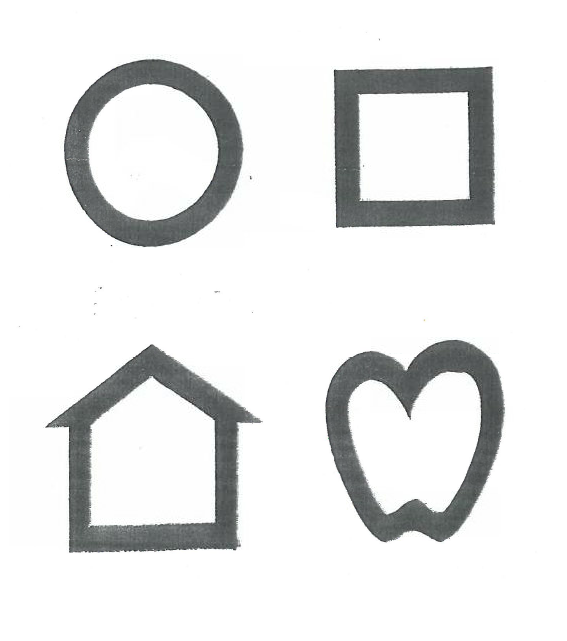 